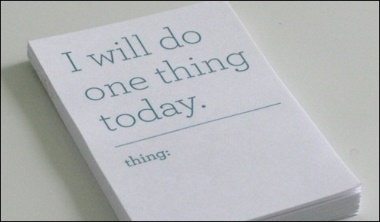         Junior Year ChecklistTo complete by the end of the school year:Meet with teachers for course selection    Attend junior planning meeting with your counselor                                                                                                                     Carefully select classes that align with your future goalsUpdate resume on NavianceComplete counselor questionnaire on NavianceAsk teachers if they are willing to write letters of recommendationConsider taking the ACT or SAT in May or June, if necessary Register for NCAA clearinghouse if you are considering playing Division I or II AthleticsStart to think about essay promptsExploreVisit colleges/tech schoolsSeek out Volunteer opportunitiesLook for internships related to your interests/ Job shadowInvestigate ROTC websitesTalk to a military recruiterComplete career interest inventory To do over the summer:Visit, visit, visitTest prep/Khan AcademyDraft college essayDecide if you are going/need to take the ACT or SAT in the fallIf you are interested in programs that require a portfolio or audition, start to compile necessary componentsWhat to anticipate for the fall:Senior planning meeting with your counselorTake ACT or SAT, if neededFollow up with teachers letters of recommendations requestedFinalize essay Apply to colleges or jobsComplete portfolio or audition, if your program or application requires itGoogle Classroom – East Lyme School Counseling Page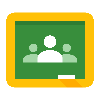 East Lyme Counseling Office - Class of 2021 (Code: w6uvnp)                                                                                                                               Career Concentrations – pick classes in a particular career path to receive a certificate upon graduationvisit A200 or the school counseling website for details2020 SAT2020 ACTTest DatesRegistration DeadlinesTest DatesRegistration Deadlines*March 14, 2020February 14, 2020Feb 8, 2020Jan 10, 2020*May 2, 2020April 3, 2020*April 4, 2020Feb 29, 2020*June 6, 2020May 8, 2020June 13, 2020May 8, 2020*Oct TBDSeptember TBD*September TBDAug. TBD*offered at ELHSwww.collegeboard.orgwww.act.orgImportant WebsitesNavianceCollege and Career searching, Resume builder, career inventoriesCollege BoardAccess SAT scores, sign up for SAT dates, practice Khan AcademyACTAccess ACT scores, sign up for ACT datesCommon ApplicationApply to 900+ CollegesDepartment of LaborCareer search, see trends in the job market, how much will I get paid?